Emergency Management   	  	  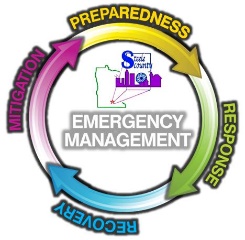 Michael Johnson                                               Emergency Management Director107West                                          Phone (507) 444-2454Owatonna, Minnesota 55060-2913		   mike.johnson@ci.owatonna.mn.us         March 12, 2020Please take a moment and fill out this form regarding your department Continuity of Operations Plan. Please return the form to me at:  mike.johnson@ci.owatonna.mn.us         DEPARTMENT:   				SERVICE PRIORITIESPlease designate what services your department provides and the priority.Priority DefinitionServices that remain uninterrupted (services that are not closed on a weekend or holiday).Services that need to be reestablished within a few days.Activities that can be disrupted temporarily (a few days or weeks)Activities that can be suspended during an emergency (6-8 weeks).SUCCESSIONThis section should identify orders of succession to key positions within your department.  Orders should be of sufficient depth (at least three) to ensure the organizations ability to manage and direct its essential functions and operationsCRITICAL SYSTEMSThis section should identify the departments’ critical systems necessary to perform essential functions and activities.CommunicationsDoes your department have a quick way to communicate with employees?  Yes, email and textOther Comments or Considerations?Need to designate a deputy Administration for backupCompleted by:	Date:		 ________________ If you have any questions, please contact the Steele County Emergency Management at 444-2454 Sincerely,Mike Johnson Michael Johnson, Emergency Management Director, Steele CountyPriorityServiceMinimum StaffTelecommuterOption?1Operations and personnel decisions1YesAssist with 3Assist in the preparation of the annual budget1Yes3Develop and advance policy, program and project initiatives1yes4Strategic planning/implementation1No4Process Mail 1No4Control visitor badges and board room remotes1No4Order Supplies for Administrators office1yes4Research projects for Board Action1yes4Review Data on Website and Facebook1yes4Maintain Calendar and Room Reservations1yes4Update Fee Schedule1yesSuccessorName/TitleContact- Cell PhoneContact- Desk Phone12345SystemCurrent LocationOther Location